МУНИЦИПАЛЬНОЕ АВТОНОМНОЕ ДОШКОЛЬНОЕ ОБРАЗОВАТЕЛЬНОЕ УЧРЕЖДЕНИЕ ГОРОДА НИЖНЕВАРТОВСКА ДЕТСКИЙ САД № 69«Светофорчик» Программа деятельности родительского клуба "Речецветик"на 2019-2020 учебный годСоставитель:учитель-дефектологМ.М. Федяшкинаг. Нижневартовск, 2019 г.СОДЕРЖАНИЕПояснительная записка________________________________________2-4Цель, задачи_________________________________________________2Формы и методы работы ______________________________________2Общая структура заседаний родительского клуба__________________3Этапы работы клуба __________________________________________ 4Ожидаемый результат_________________________________________ 4Перспективный план мероприятий______________________________5-6Заключение__________________________________________________7Список литературы____________________________________________7Приложение 1_________________________________________________8Пояснительная запискаВлияние родителей на развитие ребенка очень велико. Дети, растущие в атмосфере любви и понимания, имеют меньше проблем, связанных со здоровьем, общением со сверстниками, и наоборот, как правило, нарушение детско-родительских отношений ведет к формированию различных психических проблем и комплексов. Для маленького ребенка семья - это целый мир, в котором он живет, действует, делает открытия, учится любить, ненавидеть, радоваться, сочувствовать. Будучи ее членом, ребенок вступает в определенные отношения с родителями, которые могут оказывать на него как положительное, так и негативное влияние. Вследствие этого ребенок растет либо доброжелательным, открытым, общительным, либо тревожным, грубым, лицемерным и лживым. В современном мире часто не хватает времени многим родителям на общение детьми в силу занятости, некоторым не хватает знаний или уверенности в том, что они правильно воспитывают своего ребенка, поэтому на базе логопедического пункта МАДОУ ДС № 69 «Светофорчик», создан родительский клуб «Речецветик» и разработана программа работы клуба.Цель: организация партнерского взаимодействия дошкольного учреждения и семьи в форме родительского клуба.Задачи:Привлечение внимания родителей к  проблемам речевого и психического развития детей и средствам их решения.Повышение педагогической грамотности родителей по вопросам речевого развития детей.Мотивирование родителей на применение полученных знаний в воспитании своих детей. Создание атмосферы взаимопознания, взаимоинформирования, партнерства родителей и логопеда. Участники клуба: учитель-логопед, родителиФормы работы клуба: Коллективные:  презентация, мастер-класс.Индивидуальные: консультации (по запросу), беседы, памятки, листовки.Основной формой работы родительского клуба «Речецветик» является мастер-класс. Мастер-класс — особая форма презентации специалистом своего профессионального мастерства, с целью привлечения внимания родителей к актуальным проблемам воспитания детей и средствам их решения. Такими специалистами могут оказаться и сами родители, работающие в названных сферах. При проведении мастер-класса организуется специфическое взаимодействие обладающего профессиональным опытом мастера и его учеников, путем прямого и комментированного показа приемов работы. В ходе мастер-класса:- знания, умения и навыки «учеников» приобретаются и совершенствуются через деятельность;- происходит наглядная демонстрация методов и приемов работы;- каждый «ученик» вовлекается в творческую деятельность, обучается чему-то новому;- «мастер» активизирует творческие и познавательные способности «учеников» постановкой проблемы, задачи, которую необходимо решить;- «мастером» передаются «простые рецепты», «изюминки», позволяющие «ученикам» выполнять работу творчески, результативно, что в дальнейшем служит мотивацией для дальнейшего совершенствования участников мастер-класса.Для родителей после проведения мастер-класса необходимо:- систематизировать и оценить уже имеющиеся у них знания;- получить новые теоретические и практические знания;- научиться применять знания и умения на практике;- делить полученным опытом, идеями;- обсудить проблемы, возникающие в процессе работы.Большое значение в подготовке мастер-класса придается практическим и наглядным методам.Методы работыИгровой метод – позволяет практически смоделировать ситуацию (, игровые задания, упражнения, игры);Метод групповой дискуссии – способствует повышению психолого-педагогической грамотности родителей, помогает выявить индивидуальные и стереотипные формы взаимодействия с ребенком; Метод обсуждения и разыгрывания ситуаций – помогает найти оптимальный способ взаимодействия; Метод постановки проблемной ситуации – помогает родителям применить полученные знания на практике.Общая структура заседания родительского клубаПриветствие. Служит для формирования позитивного интереса и сплочения группы.Разминка. Снимает эмоциональную напряженность, формирует благоприятный психологический климат, развивает чувство внутренней устойчивости и доверительности. Основная часть. В этой части решаются цели и задачи занятия. В нее входит комплекс психологических упражнений и приемов, продуктивная деятельность. Рефлексия занятия. Оценка занятия взрослыми с позиции заинтересованности, продуктивности, полезности, оправданности ожиданий. Родители делятся своими эмоциями (как себя чувствуют «здесь и сейчас»). Прощание. Необходимо для формирования ощущения целостности и завершенности занятия, эмоционального сплочения группы.Программа клуба предусматривает 3 занятия в год. Группа формируется на свободной основе (по желанию родителей). Каждое занятие для родителей рассчитано на 35-40 минут. Этапы работы клуба:Подготовительный: определение потребностей родителей через собеседование и анкетирование. Организационный: составление перспективного плана работы клуба, утверждение графика проведения заседаний. Данный этап оснащается методическим сопровождением: составляются конспекты занятий, подбирается стимульный материал. Непосредственная работа “Родительского клуба” – проведение заседаний согласно перспективному плану.Аналитический: анализ эффективности и результативности деятельности клуба, проведение анкетирования родителей-участников заседаний, использование полученной информации как основы для планирования работы клуба в новом учебном году.Ожидаемые результаты:Улучшение взаимодействия родителей и детей, установление партнерских отношений между родителями и ДОУ.Установление преемственных связей в вопросах воспитания, развития и образования детей между дошкольным учреждением и семьями воспитанников.Повышение педагогической грамотности родителей по вопросам речевого развития детей.Гармонизация детско-родительских отношений.Перспективный план работы родительского клубаМАДОУ ДС №69 «Светофорчик»«Речецветик»на 2019-2020 учебный годЗаключение:Работа клуба способствует установлению в группе домашней атмосферы, отношений искренних и доброжелательных. Преимущества нового подхода взаимодействия учителя-логопеда и родителей неоспоримы:положительный настрой родителей на совместную работу по воспитанию и развитию детей. заинтересованность и активное включение в коррекционно- развивающий процесс. эффективность коррекции компонентов речевой системы у детей с нарушениями речи.возможность реализации единой программы воспитания и развития ребенка в ДОУ и семье. Итак, ни одна педагогическая система не может быть в полной мере эффективной, если в ней не задействована семья. Если дошкольное учреждение и семья закрыты друг для друга, ребенок оказывается между двух огней. Отсюда конфликты, непонимание, неуверенность, нарушения речевого развития дошкольников. Поэтому так необходимо тесное сотрудничество логопеда и родителей, основанное на принципах гуманного отношения друг к другу.Список литературы: Дронь А.В. Данилюк О.Л. Взаимодействие ДОУ с родителями дошкольников.С-Пб, 2011 Носова Е.А., Швецова Т.Ю. Семья и детский сад: педагогической образование родителей.С-Пб, 2011 3. Пошва Г.И. Создание клуба для родителей и детей, не посещающих ДОУ.//управление ДОУ№3, 2006Приложение № 1Анкета для родителей «Речевое развитие ребенка»1.Фамилия, имя ребенка__________________________________________________________________2.Дата рождения____________________________________________________Подчеркните ответы на следующие вопросы и дайте им, пожалуйста,подробное обоснование.3.Как Вы считаете, кто должен заниматься развитием речи ребенка?(Родители, детский сад)________________________________________________________________________________________________________________4.Проводите ли Вы со своим ребенком работу по совершенствованию егоречи? (Да, нет)______________________________________________________5.Хотели бы Вы освоить приемы работы по развитию речи ребенка? (Да, нет)__________________________________________________________________6. Вы следите за тем, как говорит ваш ребенок? (Да, нет)__________________________________________________________________7.Вы исправляете ошибки в речи своего ребенка? (Да, нет)__________________________________________________________________8.Вы хотите научиться исправлять дефекты речи? (Да, нет)__________________________________________________________________9.Знаете ли Вы, какие знания получит Ваш ребенок на занятиях по развитиюречи в детском саду?________________________________________________10.Посещаете ли Вы групповые мероприятия?___________________________11.Присутствуете ли на дет.праздниках?________________________________12.Как относитесь к продуктам совместной деятельности?_________________________________________________________________________________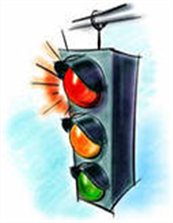    УТВЕРЖДАЮ   Заведующий  МАДОУ г. Нижневартовска   ДС № 69 «Светофорчик»   _______________  Е.Н. Кленичева   приказ №  от ___________   2019 г.№п/пСроки проведенияТема, форма проведенияОтветственныеПланируемый результат1.Октябрь(4-я неделя)«Что такое миофункциональные нарушения? Как помочь ребенку»Доклад «Миофункциональные нарушения. Пути коррекции»Мастер-класс «Артикуляционная гимнастика с использованием  фруктов и овощей»ФедяшкинаМ. М.учитель-дефектолог Рассказать о миофункциональной диагностике, нарушениях формирования прикуса, инфантильном глотании. Почему морковка лучше, чем яблочное пюре.Показать упражнения, способствующие устранению миофункциональных нарушений. Обучить артикуляционной гимнастике нетрадиционным способом (использование фруктов и овощей, как расширение сенсорного опыта). Родители детей с ОВЗ узнают о том, как преодолевать м/ф патологии. Научатся интересным способам выполнения АГ.2Ноябрь(4-я неделя)1. «Тейпирование в работе логопеда, как вспомогательная технология при функциональных нарушениях у детей»2.Мастер-класс «Учимся правильно клеить и применять кинезиотейпы".ФедяшкинаМ. М.учитель-дефектолог Рассказать о кинейзиотейпировании, как о методе, способствующем более быстрому восстановлению нарушенных функций (гипотонус, дисфония и др)Научить использовать простые виды аппликаций для оздоровления своих детей.Родители детей с ОВЗ смогут использовать технологию тейпирования для профилактики простуд, укрепления мелкой моторики, укрепления мышц лица.2.Январь (4-я неделя)«Кинезиологические упражнения на каждый день»:Доклад «Что такое межполушарное взаимодействие»Практикум по кинезиологическим упражнениям.ФедяшкинаМ. М.учитель-дефектологВ доступной форме рассказать о роли  межполушарных связей созревания коры головного мозга. Показать и научить комплексу кинезиологических упражнений.3.Март(4-я неделя)"Интернет-ресурсы и их использование для развития детей"ФедяшкинаМ. М.учитель-дефектолог Вовлечь в участников в совместную деятельность, вызвать желание в дальнейшем самостоятельно изучать и применять полученные знания в воспитании своих детей